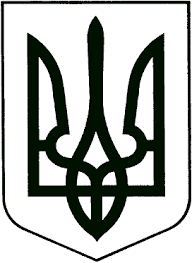 УКРАЇНА ЖИТОМИРСЬКА ОБЛАСТЬНОВОГРАД-ВОЛИНСЬКА МІСЬКА РАДАМІСЬКИЙ ГОЛОВАРОЗПОРЯДЖЕННЯвід  20.01.2017    № 8(о)Про створення робочої групиз питань підготовки матеріалів до видання книги з історії містаНовограда-Волинського       Керуючись статтею 42 Закону України „Про  місцеве  самоврядування в Україні”,  з метою продовження роботи з висвітлення інформації про історію міста Новограда-Волинського:      1. Створити робочу групу з питань підготовки матеріалів до видання книги з історії міста Новограда-Волинського (далі - робоча група) та затвердити її склад (додається).      2. Робочій групі розробити і затвердити план роботи та підготовки матеріалів до видання книги з робочою назвою «Підприємства міста Новограда-Волинського».       3. Координацію діяльності робочої групи та контроль за виконанням цього розпорядження покласти на заступника міського голови  Гвозденко О.В. Міський голова                                                                                           В.Л.Весельський     Додаток                                                                  			     до розпорядження міського голови                                                                   			     від  20.01.2017  № 8 (о) Склад робочої групи з питань підготовки матеріалів до видання книгз історії міста Онищук                              - директор міської централізованої бібліотечної системи;     Людмила Вікторівна           Балаушко                           - методист інформаційно-методичного центруТетяна Миколаївна              управління освіти і науки міської ради Наумов                              - вчитель історії ЗОШ № 8 (за згодою);Андрій СергійовичБоремський                       - фотограф (за згодою);Ігор Миколайович Ваховський                        -  краєзнавець (за згодою)Віктор СтаніславовичКоган                                  - краєзнавець (за згодою);Леонід ГригоровичКозлова Тетяна Олександрівна       - журналіст (за згодою);Гвозденко Оксана Василівна- заступник міського голови, голова робочої групи;Заєць Лариса Вікторівна- начальник відділу культури міської ради, секретар робочої групиЧлени робочої групи:Жовтюк                         Олена Миколаївна - директор краєзнавчого музею міста;Куценко Сергій Валентинович - директор музею родини Косачів; Наумець Ліна Дмитрівна- краєзнавець (за згодою)